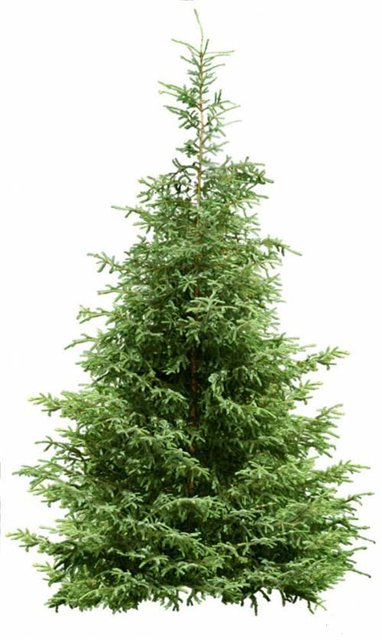                                                                                                                     ,,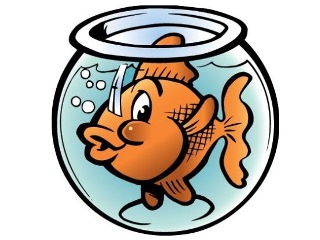                                                                            ,,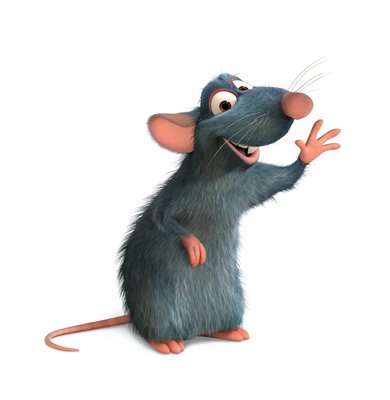 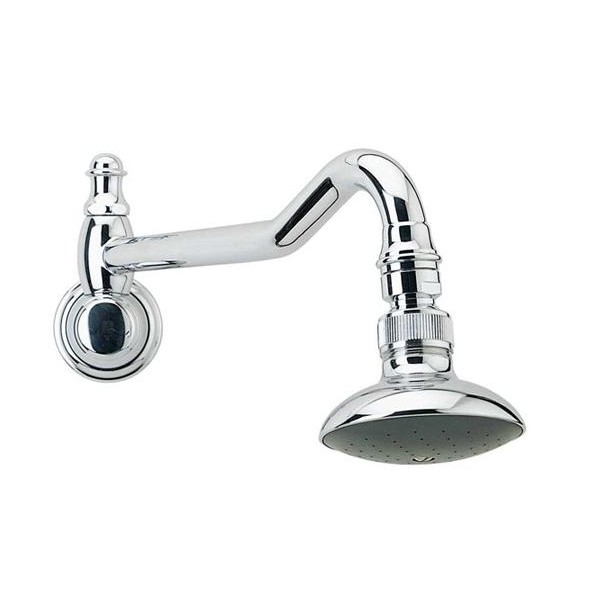  ,         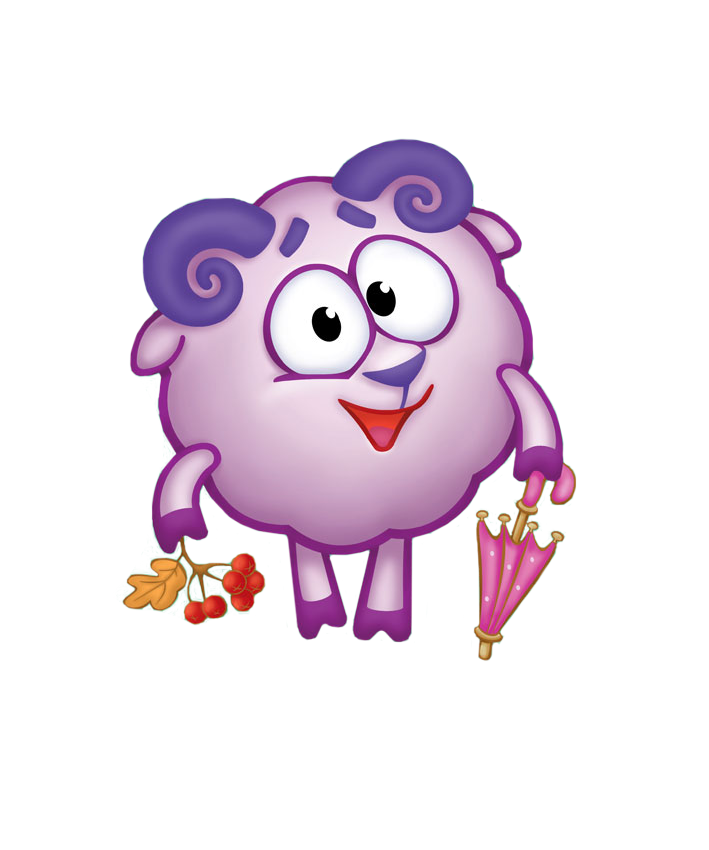 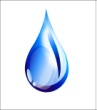 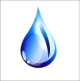 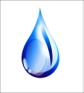 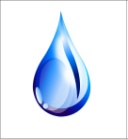 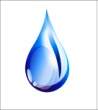 